Томская областьТомский районМуниципальное образование «Зональненское сельское поселение»ИНФОРМАЦИОННЫЙ БЮЛЛЕТЕНЬПериодическое официальное печатное издание, предназначенное для опубликованияправовых актов органов местного самоуправления Зональненского сельского поселенияи иной официальной информации                                                                                                                         Издается с 2005г.  п. Зональная Станция                                                                         	          № 79 от 23.05.2019г.ТОМСКАЯ ОБЛАСТЬТОМСКИЙ РАЙОНАДМИНИСТРАЦИЯ ЗОНАЛЬНЕНСКОГО  СЕЛЬСКОГО  ПОСЕЛЕНИЯП О С Т А Н О В Л Е Н И Е № 139 п. Зональная Станция                                                                                        23 мая 2019г.Об  окончании отопительного сезона2018-2019гг на территории муниципального образования "Зональненское сельское поселение"В соответствии с Федеральным законом от 06.10.2003 № 131-ФЗ «Об общих принципах организации местного самоуправления в Российской Федерации», Федеральным законом от 27.07.2010 № 190-ФЗ «О теплоснабжении», Постановлением Правительства Российской Федерации от 06.05.2011 № 354 «О предоставлении коммунальных услуг собственникам и пользователям помещений в многоквартирных домах и жилых домов»,ПОСТАНОВЛЯЮ:Завершить отопительный период 2018‒2019 годов на территории муниципального образования «Зональненское сельское поселение» с 23 мая 2019., в связи с установлением устойчивых среднесуточных температур наружного воздуха выше +80С Рекомендовать руководителям предприятий и организаций, обеспечивающих выработку тепловой энергии, ее транспорт, собственникам котельных:- приступить на территории с централизованным горячим водоснабжением к отключению и пломбированию систем отопления с переходом на летний режим теплоснабжения.- провести ремонт оборудования котельной, ремонт тепловых сетей пос. Зональная Станция согласно утвержденному плану-графику на 2019 г. (приложение 1)3. Опубликовать настоящее постановление в официальном печатном издании и разместить на официальном сайте муниципального образования Зональненского сельского поселения.4. Контроль за исполнением настоящего Постановления оставляю за собой. Глава поселения (Глава Администрации)                                                Е.А. Коновалова   Приложение №1к постановлению от 23 мая 2019г. № 139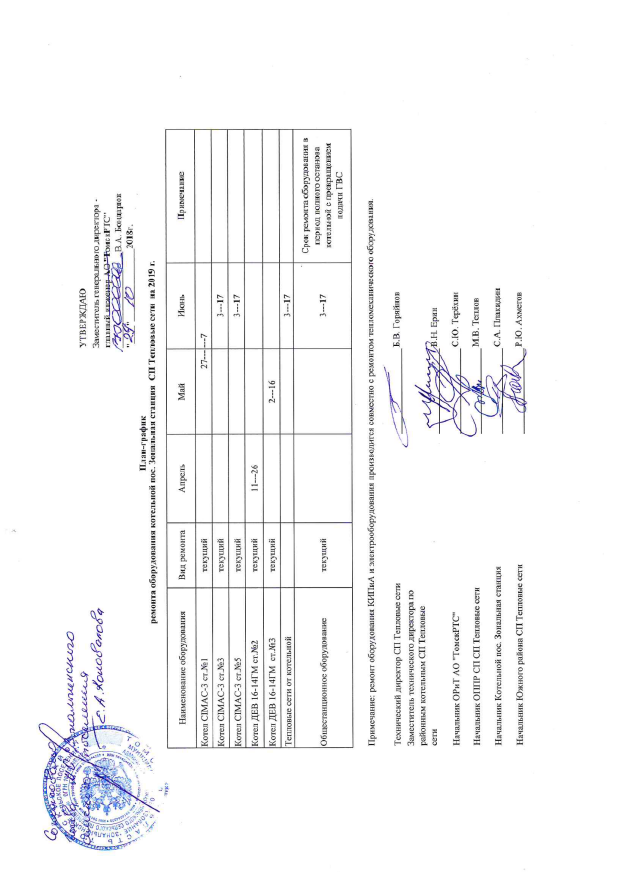 